Abbiamo qui raccolto alcuni link di canzoncine che abitualmente cantiamo a scuola per far sì che i bambini, ascoltandole, sentano meno la mancanza delle attività scolastiche. https://www.youtube.com/watch?v=45Hxg8T1gJo    (“La canzone dei giorni della settimana”)https://www.youtube.com/watch?v=lReHGNMwHoM (“Whiskey il ragnetto”)https://www.youtube.com/watch?v=Tf_Hp0jR5Bw (“Dove sono le dita della mano”)https://www.youtube.com/watch?v=z-SVBezAmNo (“Un cocomero tondo tondo”)https://www.youtube.com/watch?v=DvtZAQEyHQQ (“La macchina del capo”)https://www.youtube.com/watch?v=QJbOTZZkD60 (“Il coccodrillo come fa”)https://www.youtube.com/watch?v=UBwWs4ookv4 (“La bella lavanderina”) 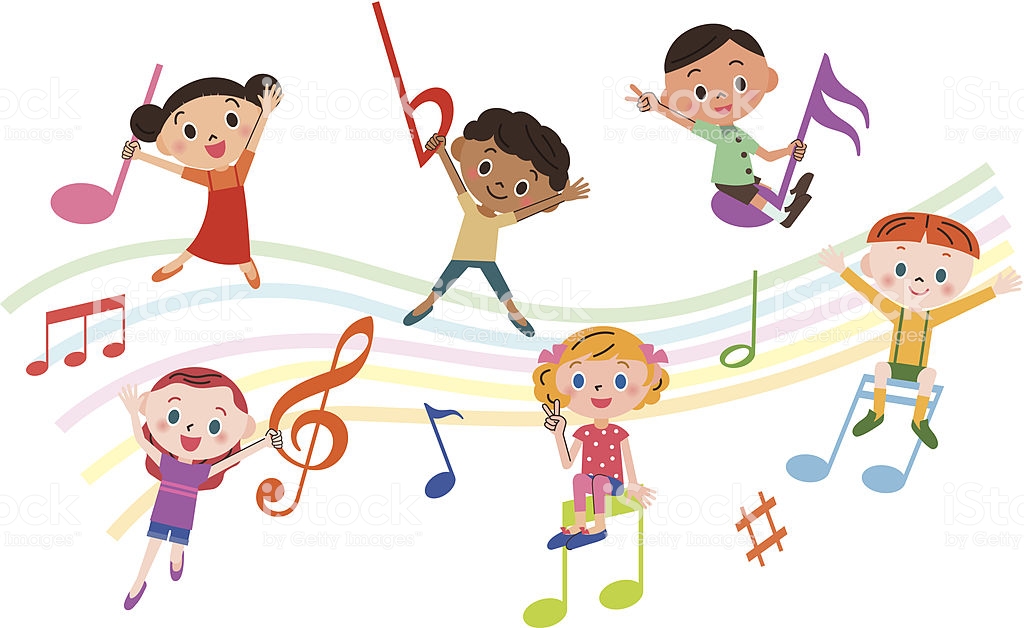 